Regione del Veneto - Direzione LavoroRegistro a fogli mobili per attività di tirocinioDGR n. 		del Codice Progetto: 				Titolo Progetto:				Ente Titolare di progetto:Ente partner attuatore dell’intervento:Titolo intervento:									Tirocinante: Sede:						Timbro soggetto ospitanteFoglio n. _________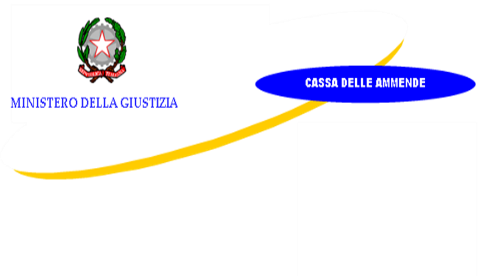 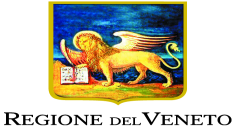 DatadallealleFirma TirocinanteFirma Tutor soggetto ospitante Firma Tutor soggetto proponente